ՈՐՈՇՈՒՄ N 101-Ա29  ՀՈՒՆԻՍԻ 2022թ.ԵՐՎԱՆԴ ՂԱԶԱՆՉՅԱՆԻ ԵՎ ԳԱԼՅԱ ՆՈՎԵՆՑԻ ՀԻՇԱՏԱԿԸ ՀԱՎԵՐԺԱՑՆԵԼՈՒ ՆՊԱՏԱԿՈՎ ՀՈՒՇԱՏԱԽՏԱԿ ՏԵՂԱԴՐԵԼՈՒ ՄԱՍԻՆՂեկավարվելով Տեղական ինքնակառավարման մասին Հայաստանի Հանրապետության օրենքի  18-րդ  հոդվածի 1-ին մասի 42-րդ կետով, համաձայն Հայաստանի Հանրապետության կառավարության 1999 թվականի օգոստոսի 31-ի                   <<Հայաստանի Հանրապետությունում պետական և հասարակական նշանավոր գործիչներին նվիրված հուշարձանների իրականացման կարգը հաստատելու մասին>> թիվ 551 որոշման, հաշվի առնելով  այն հանգամանքը, որ Երվանդ Ղազանչյանը և Գալյա Նովենցը հանդիսանում են Կապան քաղաքի պատվավոր քաղաքացիներ, հիմք ընդունելով Կապան քաղաքի պատվավոր քաղաքացի Հակոբ Ղազանչյանի դիմումը, Կապան համայնքի ավագանին   որոշում  է.1. Համաձայնություն տալ Հայաստանի Հանրապետության Կապան համայնքի Կապանի քաղաքի Թումանյան փողոց թիվ 11 հասցեում գտնվող Ա. Շիրվանզադեի անվան դրամատիկակական թատրոնի  շենքի պատին Հայաստանի Հանրապետության ժողովրդական արտիստներ, պետական մրցանակների դափնեկիրներ, Կապան քաղաքի պատվավոր քաղաքացիներ  Երվանդ Ղազանչյանի և Գալյա Նովենցի հիշատակը հավերժացնող հուշատախտակ փակցնելու նախաձեռնությանը:2. Համայնքի ղեկավարին՝ սույն որոշումից բխող գործառույթներն իրականացնել օրենսդրությամբ սահմանված կարգով:Կողմ( 23 )`ԳԵՎՈՐԳ ՓԱՐՍՅԱՆ                   __________________ԱՆՈՒՇ ՄԵԺԼՈՒՄՅԱՆ              __________________ԳՈՌ ԹԱԴԵՎՈՍՅԱՆ                 __________________ԶՈՐԱՅՐ ԳԱԼՍՏՅԱՆ                  __________________ՎԱՀԱՆ ՂԱԶԱՐՅԱՆ                  __________________ՅՈՒՐԻԿ ՀԱՐՈՒԹՅՈՒՆՅԱՆ     __________________ԱՆԺԵԼԱ ԱԼԵՔՍԱՆՅԱՆ           __________________ ԱՐՇԱԿ ՀԱՐՈՒԹՅՈՒՆՅԱՆ      __________________ԱԼԵՆ ՄԱՐՏԻՐՈՍՅԱՆ              __________________ՀԱՍՄԻԿ ՄԱՐՏԻՐՈՍՅԱՆ         __________________ՏԻԳՐԱՆ ԻՎԱՆՅԱՆ                  __________________ԱՐՏՅՈՄ ՀԱՐՈՒԹՅՈՒՆՅԱՆ   __________________ՍՈՆԱ ՄԱՐՏԻՐՈՍՅԱՆ              __________________ ԱԼԵՔՍԱՆԴՐ ԳՐԻԳՈՐՅԱՆ     __________________ԱՐՏԱԿ ԽԱՉԱՏՐՅԱՆ                 __________________ԱՐՄԵՆ ՀՈՎՀԱՆՆԻՍՅԱՆ        __________________ՀԵՐՄԻՆԵ ՄԻՔԱՅԵԼՅԱՆ         __________________ՄԱՐԻՆԵ ՀԱՐՈՒԹՅՈՒՆՅԱՆ   __________________ԳԵՎՈՐԳ ԴԻՆՈՒՆՑ                  __________________ՆԱՐԵԿ ԴԱՎԹՅԱՆ                    __________________ԷԴԻԿ ՀՈՎՍԵՓՅԱՆ                   __________________ԺԱՆՆԱ ՎԱՐԴԱՆՅԱՆ              __________________ՏԻԳՐԱՆ ԱԹԱՅԱՆ                    __________________                    Դեմ ( 0 )Ձեռնպահ ( 0 )                   ՀԱՄԱՅՆՔԻ ՂԵԿԱՎԱՐ   __________________     ԳԵՎՈՐԳ ՓԱՐՍՅԱՆ2022թ. հունիսի 29ք. Կապան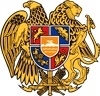 ՀԱՅԱՍՏԱՆԻ ՀԱՆՐԱՊԵՏՈՒԹՅՈՒՆ
ՍՅՈՒՆԻՔԻ ՄԱՐԶ
ԿԱՊԱՆ  ՀԱՄԱՅՆՔԻ  ԱՎԱԳԱՆԻ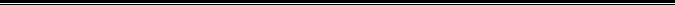 